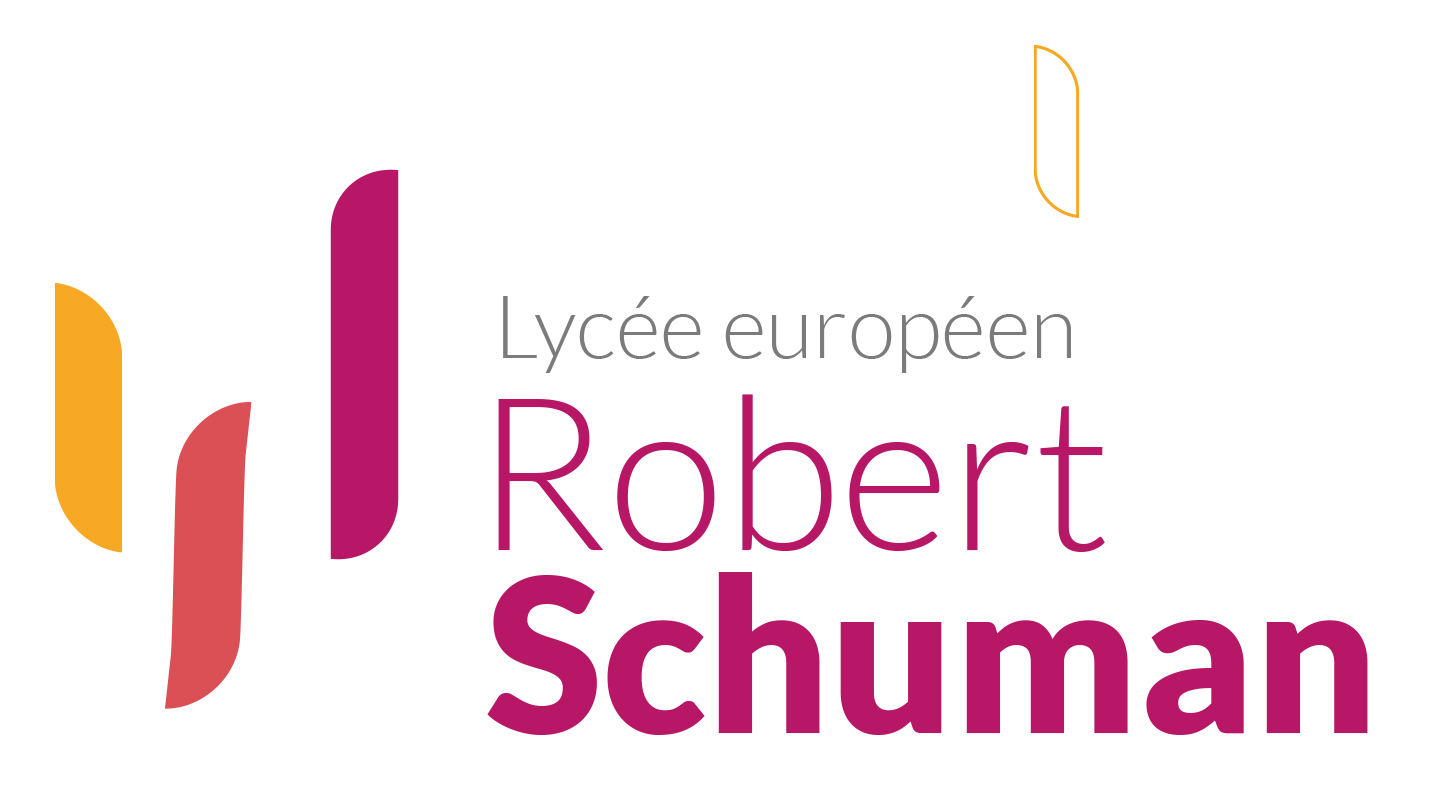 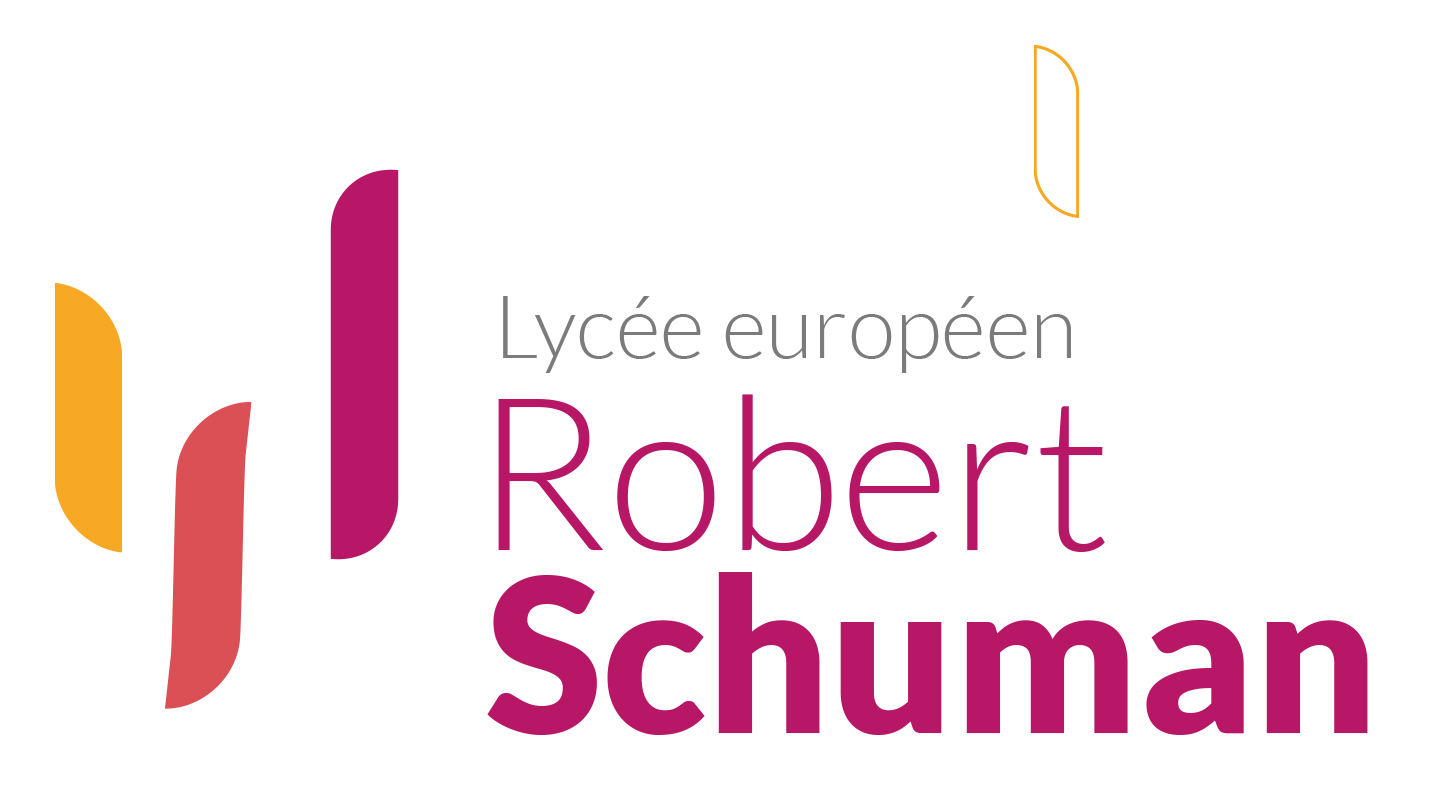 Demande d’inscription en section européenne : anglais et histoire/géographie en anglaisL’admission en section européenne n’est possible que si l’élève est affecté au Lycée Schuman par Monsieur le Directeur Académique des Services de l’Education Nationale. L’enseignement est considéré comme facultatif non dérogatoire. Pour les élèves hors secteur du Lycée Schuman la demande de dérogation devra donc être obligatoirement accordée.Le Lycée Robert Schuman propose l’inscription en classe de seconde avec section européenne anglais. Cet enseignement de 2 heures hebdomadaires se décompose en discipline non linguistique (DNL) dispensée en langue anglaise par un professeur d’histoire/géographie et par un professeur d’anglais.L’inscription en section européenne en seconde ne requiert pas d’avoir suivi cet enseignement au collège. Le niveau requis n’est donc pas un obstacle car il correspond au niveau de langue attendu d’un élève à l’entrée en seconde (niveau B1). Cependant, la motivation et le goût pour l’apprentissage de l’anglais restent bien entendu indispensables. En raison de la capacité limitée (25 élèves) de cette classe, les élèves sont recrutés en fonction de leurs bulletins de la classe de 3e, des avis des professeurs, ainsi que de leur projet scolaire exprimé dans une lettre de motivation.Attention ! L’inscription vaut pour l’année scolaire complète.Pièces à joindre : photocopie des bulletins de 3e (1er et 2e trimestres).Candidat :Établissement d’origine :	_____________________________________________________________________Nom :  ____________________________________	        Prénom :  ____________________________________Date de naissance : ____ / ____ /____		        N° de téléphone : ______________________________Adresse : ___________________________________________________________________________________Langue vivante 1 : _______________________	         Langue vivante 2 : _______________________Bilangue (cochez la case correspondante) : 		                  Oui 	          Non Motivation pour intégrer l’enseignement (à compléter par l’élève) :______________________________________________________________________________________________________________________________________________________________________________________________________________________________________________________________________________________________________________________________________________________________________________________________________________________________________________________________________________________________________________________________________________________________________________________________________________________________________________________________________________________________________________________________________________________________________________________________________________________________________________________________________________________________________________________________________________Appréciation du professeur de langue (anglais) :_______________________________________________________________________________________________________________________________________________________________________________________________________________________________________________________________________________________________________________________________________________________________________________________________________________________________________________________________________Date : ___ / ___ / ______			Signature :Appréciation du professeur d’histoire/géographie (intérêt, niveau, capacités de travail) :_______________________________________________________________________________________________________________________________________________________________________________________________________________________________________________________________________________________________________________________________________________________________________________________________________________________________________________________________________Date : ___ / ___ / ______			Signature :Appréciation du professeur principal (niveau de l’élève, capacités de travail) :_______________________________________________________________________________________________________________________________________________________________________________________________________________________________________________________________________________________________________________________________________________________________________________________________________________________________________________________________________Date : ___ / ___ / ______			Signature :Engagement en section européenne : Si ma candidature est retenue, je m’engage à m’investir en section européenne par un travail régulier et une participation active, ainsi qu’à participer à tous les projets pédagogiques proposés par la section : activités diverses (dossiers, exposés, expositions, etc.) et épreuves spécifiques du Baccalauréat. Le Conseil de classe reste maître de la décision du maintien de l’élève en Section européenne, en fonction de sa motivation, de son comportement et de ses résultats. Fait à							le Signature de l’élève 					Signature des parents (ou responsables légaux) Très bonne maîtriseMaîtrise satisfaisanteMaîtrise fragileMaîtrise insuffisanteCompréhension écriteExpression écriteCompréhension oraleExpression orale en continuExpression orale en interaction